21/07/2022BionexoResultado da Tomada de PreçosNº20222107M031HEMU"O Instituto de Gestão e Humanização – IGH, entidade de direito privado e sem finslucrativos, classificado como Organização Social, vem tornar público o Resultado da Tomadade Preços, com a finalidade de adquirir bens, insumos e serviços para o HEMU - HospitalEstadual da Mulher, com endereço à Av. Perimetral, s/n, Qd. 37, Lt. 14, sala 01, SetorCoimbra, Goiânia/GO, CEP: 74.530-020.Objeto: LABORATORIOTipo de Compra: Cotaçãovia BionexoData da publicação: Goiânia, 20 de julho de 2022."Bionexo do Brasil LtdaRelatório emitido em 21/07/2022 22:17CompradorIGH - Hospital Materno Infantil (11.858.570/0002-14)AV. PERIMETRAL, ESQUINA C/ RUA R7, SN - SETOR COIMBRA - GOIÂNIA, GO CEP: 74.530-020Relação de Itens (Confirmação)Pedido de Cotação : 230696057COTAÇÃO Nº 19132 - LABORATORIO - HEMU JULHO/2022Frete PróprioObservações: *PAGAMENTO: Somente a prazo e por meio de depósito em conta PJ do fornecedor. *FRETE: Sóserão aceitas propostas com frete CIF e para entrega no endereço: RUA R7 C/ AV PERIMETRAL, SETORCOIMBRA, Goiânia/GO CEP: 74.530-020, dia e horário especificado. *CERTIDÕES: As Certidões Municipal,Estadual de Goiás, Federal, FGTS e Trabalhista devem estar regulares desde a data da emissão da proposta atéa data do pagamento. *REGULAMENTO: O processo de compras obedecerá ao Regulamento de Compras do IGH,prevalecendo este em relação a estes termos em caso de divergência.Tipo de Cotação: Cotação NormalFornecedor : Todos os FornecedoresData de Confirmação : TodasValidade CondiçõesFaturamento Prazo deFornecedordadeFreteObservaçõesMínimoEntregaProposta PagamentoCientifica Médica HospitalarLtdaGOIÂNIA - GO2 dias apósconfirmação1R$ 200,000023/07/202230 ddlCIFnullVanessa Nogueira - (62) 3088-9700vendas3@cientificahospitalar.com.brMais informaçõesGleidson Rodrigues RanulfoEireli - EppGOIÂNIA - GOGleidson Rodrigues Ranulfo - 622dias após234R$ 200,0000R$ 300,000023/07/202223/07/202223/07/202230 ddl30 ddl30 ddlCIFCIFCIFnullnullnullconfirmação3093-5116cotacoesopcao@gmail.comMais informaçõesH M BorgesGOIÂNIA - GOHarley Borges - 62 3581-0361vitalmedgo@gmail.comMais informações2dias apósconfirmaçãoHOSPTECH SERVICOS PARASAUDE LTDAGOIÂNIA - GO2dias apósVitÃ³ria Moreira Santos Sena - (62) R$ 500,00000882080confirmação3deplicitacao@hosptech-go.com.brMais informaçõesProcifar Distribuidora LtdaSALVADOR - BAWebservice Procifar - (71) 3255-TODAS AS NOSSAS ENTREGAS SÃO PARA ONORDESTE SÃO FEITOS PELA BRASPRESS, ASDEMAIS REGIÕES SÃO FEITAS PELA FEDEXTNT. CONTATO DO VENDEDOR: (71)3255 5211LINDINEISANTOS@VITAL.COM.BR4 dias apósconfirmação56R$ 1.500,0000R$ 1.500,000025/07/202223/07/202230 ddl30 ddlCIFCIF5232suportebionexo@grupoelfa.com.brMais informaçõesSupermedica DistribuidoraHospitalar Ltda - MeGOIÁS - GOUsuário Ws SupermedicaDistribuidora - (62) 3928-8989supervisao@supermedica.comMais informaçõesPREÇOS VALIDOS ENQUANTO DURAR OSESTOQUES/ SUJEITO A CONFIRMAÇÃO DEESTOQUE E ANALISE DE CREDITO .2dias apósconfirmaçãoProgramaçãode EntregaPreçoUnitárioProdutoCódigoFabricanteEmbalagem Fornecedor Comentário JustificativaQuantidade Valor Total UsuárioRosana DeOliveiraMouraCOLETOR DE URINACOLETOR URINA24HS TRANSL.TP/BCA 2LT,CientificaMédicaHospitalarLtdaPrazo depagamento nãoatende a24 HORAS 2000ML -FRASCO EMR$3,6900R$221,4000217299-UNDnull60 UnidadePOLIETILENOCRALPLASTinstituição;21/07/202222:15https://bionexo.bionexo.com/jsp/RelatPDC/relat_adjudica.jsp1/5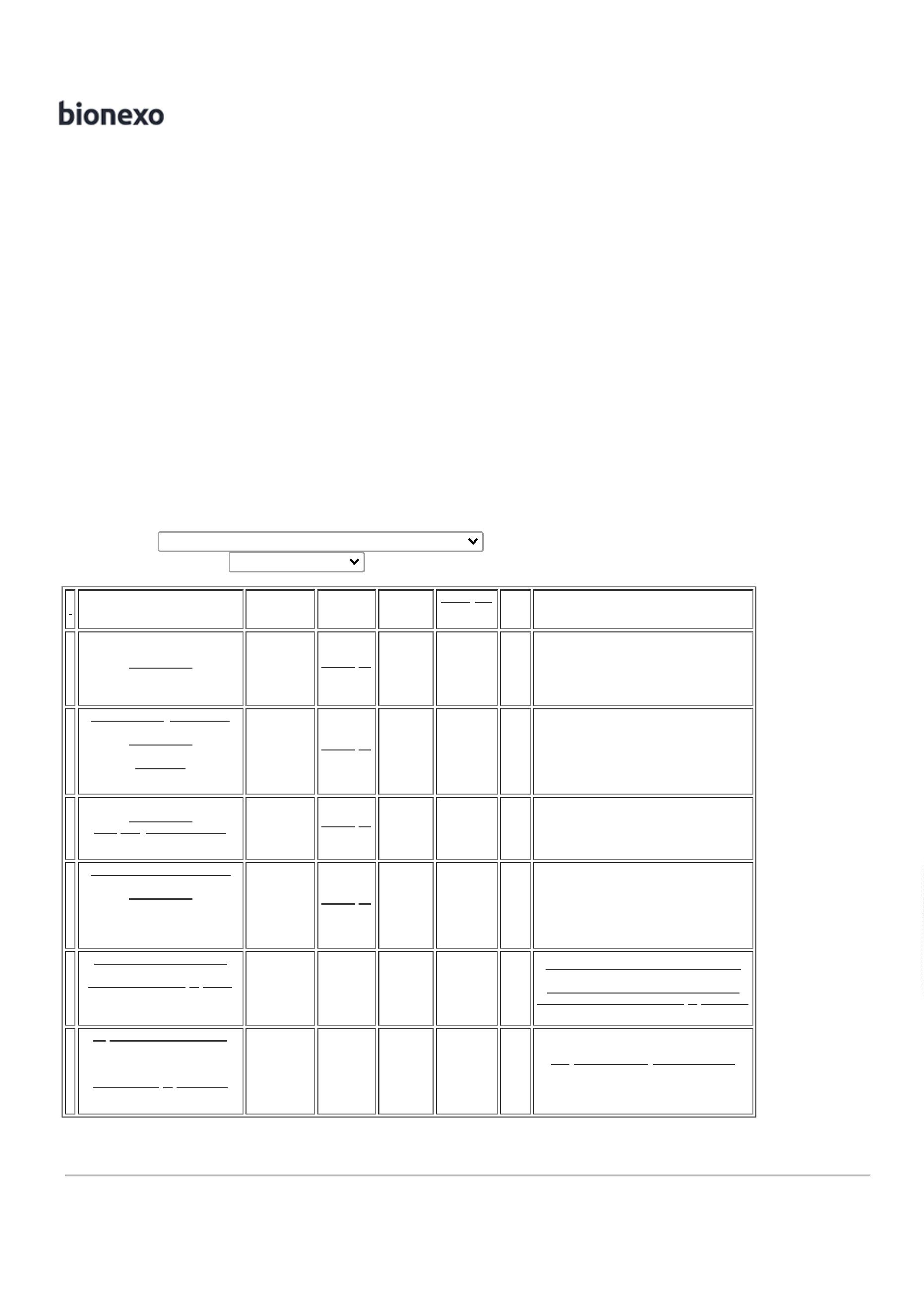 21/07/2022BionexoTotalParcial:R$221,400060.0Total de Itens da Cotação: 26Total de Itens Impressos: 1Programaçãode EntregaPreçoUnitárioProdutoCódigoFabricanteEmbalagem Fornecedor Comentário JustificativaQuantidade Valor Total UsuárioRosana DeOliveiraMoura;1° e 3° nãoALBUMINABOVINA 22% 10ML - EBRAM -EBRAMGleidsonRodriguesRanulfofaturam 2° nãoatingefaturamentomínimo.ALBUMINA BOVINA2% FRASCO 10MLR$31,00001564752---FRASCOFRASCOUNIDADEnullnullnull2 Frasco30 Frasco10 UnidadeR$ 62,00002Eireli - Epp21/07/202222:15Rosana DeOliveiraMouraGLUC-O-TESTLIMAO 50 GRFRASCO 300 ML -RENYLAB -GleidsonRodriguesRanulfoFornecedoresnão atingemfaturamentomínimo;DEXTROSOL 75G /FRASCO 300ML -FRASCOR$5,2000R$156,00003811038129Eireli - Epp21/07/2022RENYLAB22:15FILTRO DEREMOCAOLEUCOCITOS P/PLAQUETAS PARAUTILIZAÇÃO BEIRALEITO - UNIDADERosana DeOliveiraMouraGleidsonRodriguesRanulfoFILTRO DEPLAQUETAS,FRESENIUSR$210,0000R$-2.100,0000Eireli - Epp21/07/202222:15FILTRO PARARETENCAO DELEUCOCITOS(HEMACIAS) ->PARA 01 (UMA)UNIDADE DECONCENTRADO DEHEMÁCIAS,EFICIENCIA DE 4LOG. MODELOLABORATORIALCOM 02 (DUAS)BOLSAS DERosana DeOliveiraMouraFILTRO BIOR 01PLUS BS PF -FRESENIUS -FRESENIUSGleidsonRodriguesRanulfoR$199,0000R$726080-CAIXAnull-20 Unidade3.980,0000Eireli - Epp21/07/202222:15TRANSFERENCIA EPRÉ-FILTRO.COMPATÍVEL COMBOLSA DE COLETADE MARCAFREESENIUS KAB.Rosana DeOliveiraMouraVDRL ANTIGENORPR 5ML 250TESTES -LABORCLIN -LABORCLINKIT TESTE DESIFILIS VDRL -CAIXA C/ 250TESTESGleidsonRodriguesRanulfoPrazo depagamento nãoatende aR$46,0000R$460,00001138402-FRASCOnull10 UnidadeEireli - Eppinstituição;21/07/202222:15REAGENTE TEMPODE ATIVIDADE DEPROTROMBINA(TAP) -> KIT PARADETERMINACAO DOTEMPO DERosana DeOliveiraMouraTP TEMPO DEPROTROMBINA10X2 ML 100 TCLOT - CLOT -CLOTGleidsonRodriguesRanulfoPrazo depagamento nãoatende aR$119,9000R$599,50001433563-CAIXAnull5 CaixaPROTROMBINAEireli - Eppinstituição;21/07/2022(TAP). METODO DEQUICK. EM UM SOESTAGIO. CX/1000TESTES - CAIXA22:15REAGENTE TEMPODETROMBOPLASTINAPARCIAL ATIVA(TTPA) -PARA 2000TESTESRosana DeOliveiraMoura;1° e 2° NãoTTPA- TEMPO DETROMBOPLASTINA150 TESTES -GleidsonRodriguesRanulfofaturam 3° nãoatingefaturamentomínimo.R$119,9000R$119,900011563356439407--CAIXAnullnull1 CaixaCLOT - CLOTEireli - Epp21/07/202222:15APROXIMADAMENTE-CAIXARosana DeOliveiraMouraREAGENTE SORODE COOMBS 10 MLGleidsonRodriguesRanulfo;1° Não fatura2° não atingefaturamentomínimo.SORO ANTI IGGCOOMBS 10ML -UNIDADER$40,0000FRASCO1 Unidade R$ 40,0000-FRESENIUS -FRESENIUSEireli - Epp21/07/202222:15Rosana DeOliveiraMouraSORO ANTI-A 10ML - EBRAM -SORO ANTI-A 10MLGleidsonRodriguesRanulfoPrazo depagamento nãoatende aSORO ANTI-A -UNIDADER$19,9800R$139,860011783940639404--FRASCOFRASCOnullnull7 UnidadeEireli - Eppinstituição;21/07/202222:15SORO ANTI-D -SORO ANTI-D 10Gleidson;1° e 2° nãoR$10 UnidadeR$Rosana Dehttps://bionexo.bionexo.com/jsp/RelatPDC/relat_adjudica.jsp2/5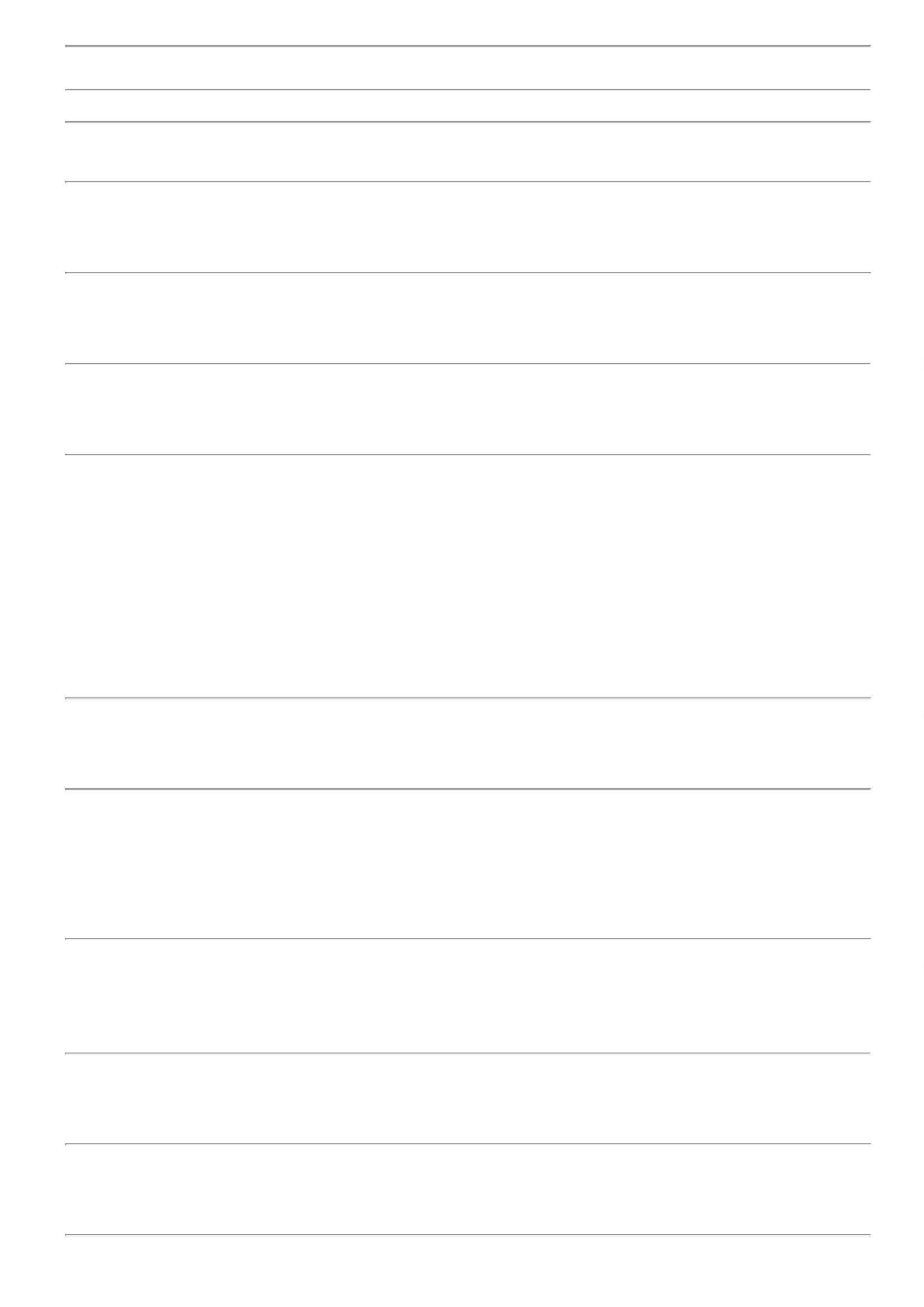 21/07/2022BionexoUNIDADEML - EBRAM -EBRAMRodriguesRanulfofaturam 3° não 44,0000atinge440,0000OliveiraMouraEireli - Eppfaturamento.21/07/202222:15Rosana DeOliveiraMouraTUBO CONICO DEPLASTICO PARAROTINA URINARIA 18098DE 10 ML -GleidsonRodriguesRanulfo;1° Não atingefaturamentomínimo 2° Não 0,2510fatura.TUBO CONICO PP10 GRADUADO -CRALPLAST - CRALR$R$251,000025-PACOTEnull1000 UnidadeEireli - Epp21/07/2022UNIDADE22:15TotalParcial:R$1096.08.348,2600Total de Itens da Cotação: 26Total de Itens Impressos: 11Programaçãode EntregaPreçoUnitárioProdutoCódigoFabricanteEmbalagem Fornecedor Comentário JustificativaQuantidade Valor Total UsuárioTUBO A VACUOFLUORETO TAMPACINZA 4 A 5 ML ->TUBO PARA COLETADE SANGUE COMANTICOAGULANTE2 FLURETO DE SODIO 21895COM TAMPA DE CORCINZA COM VOLUMEDE 4ML EMBALAGEMPLASTICO PET COM;1° 2° e 3°responderamincorretamenteao item cotado4° e 5° nãoatingiramfaturamentomínimo.Rosana DeOliveiraMouraTUBO A VACUO4ML FLUORETODE SODIO ,FIRSTLABR$63,00002-CXH M Borgesnull1 Unidade R$ 63,000021/07/202222:15100 UNIDADES. -UNIDADERosana DeOliveiraMouraTUBO COLETA AVACUO PLASTICOTAMPA ROXA EDTAPrazo depagamento nãoatende aTUBO A VACUOEDTA 2ML TAMPAROXA, VACUPLASTR$30,0000R$300,00002438364-CXH M Borgesnull10 Pacote2ML - PACOTEinstituição;21/07/202222:15TotalParcial:R$363,000011.0Total de Itens da Cotação: 26Total de Itens Impressos: 2Programaçãode EntregaPreçoUnitárioProdutoCódigoFabricanteEmbalagem Fornecedor Comentário JustificativaQuantidade Valor Total UsuárioRosana DeOliveiraMouraPLASMACONTROLENORMAL -WIENERHOSPTECHSERVICOSPARA SAUDELTDACONTROLE PLASMANORMAL NIVEL 1 E 492322R$186,4700R$4-----CAIXACAIXACAIXAPACOTECAIXAnullnullnullnullnull-12 Unidade10 Unidade1 Kit2.237,640021/07/202222:15KIT COLORACAOHEMATOLOGICAPANOTICO 3X500ML;1° não fatura2° não atingefaturamentomínimo 3° nãoatingefaturamentomínimo.Rosana DeOliveiraMouraHOSPTECHSERVICOSPARA SAUDELTDA-> KIT PARACORANTEHEMATOLOGICO -RENYLABR$40,0000R$400,000089COLORAÇÃO4470281634532HEMATOLOGICARAPIDA PANOTICOCOM SOLUÇOES 1,21/07/202222:152, 3. - UNIDADERosana DeOliveiraMouraKIT DE FATORREUMATOIDE -METODOLOGIALATEX - KITHOSPTECHSERVICOSPARA SAUDELTDAFATORREUMATOIDE -BIOANALITICAR$34,0000-R$ 34,000021/07/202222:15PONTEIRADESCARTAVELAMARELA 0 A 200ULRosana DeOliveiraMouraHOSPTECHSERVICOSPARA SAUDELTDA-> PONTEIRAPONTEIRAAMARELA - LABORIMPORTRespondeuincorretamenteo item cotado;R$15,0000R$120,0000139UNIVERSAL CORAMARELA 0-200MICROLITROS -PACOTE COM 1000UNIDADES.8 Pacote21/07/202222:15Rosana DeOliveiraMoura;1°, 2° e 3°TESTE PARADETECCAO DE BETAHCG CX COM 50UN -CAIXATESTE PARADETECCAO DEBETA HCG -BIOCONHOSPTECHSERVICOSPARA SAUDELTDAcotaram errado4° não atingefaturamentomínimo.R$46,0000R$184,00001382084 Caixa21/07/202222:15https://bionexo.bionexo.com/jsp/RelatPDC/relat_adjudica.jsp3/5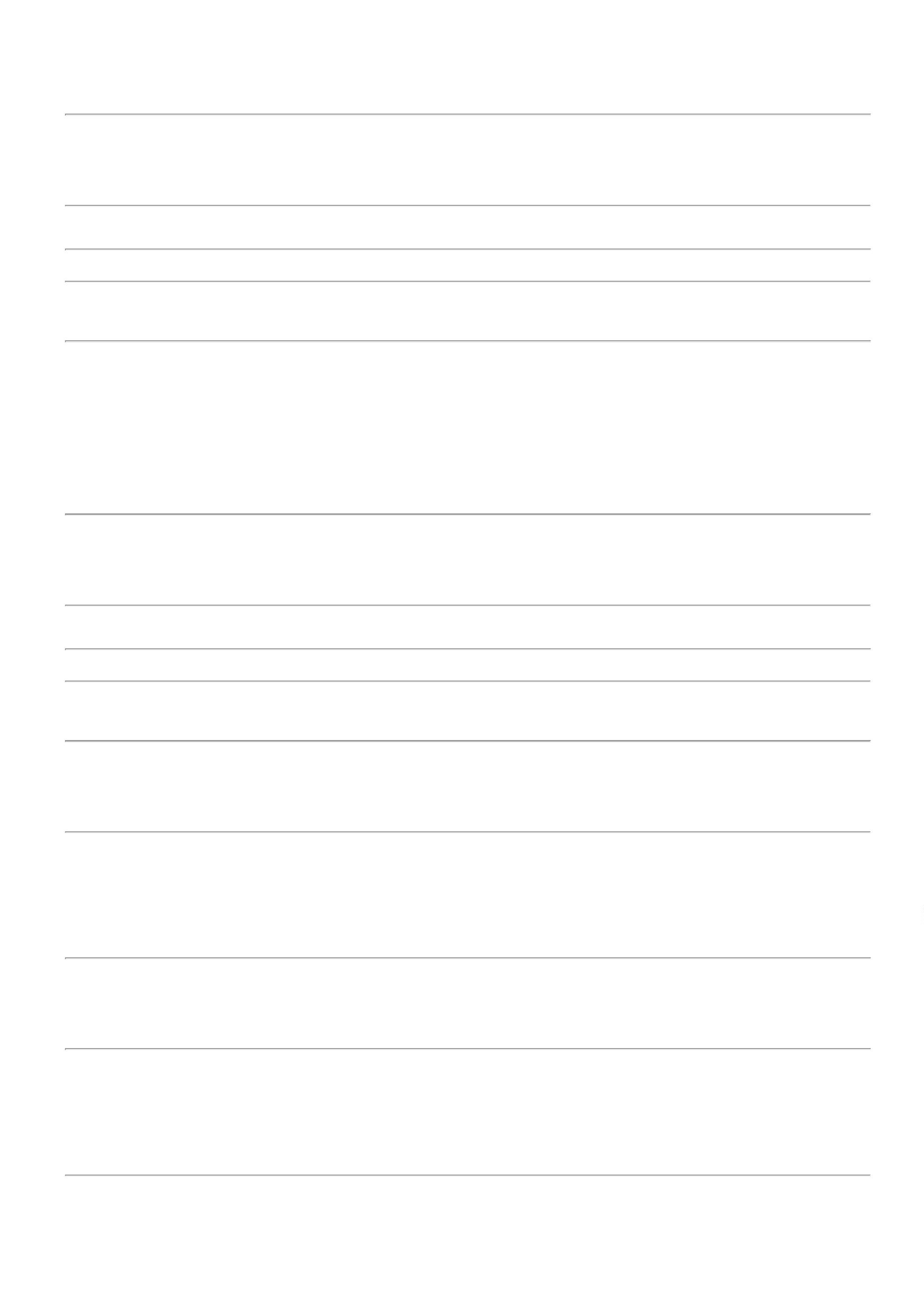 21/07/2022BionexoTIRA REAGENTE P/URANALISE 10AREAS C/DENSIDADE ->DESCRITIOS DEREFERENCIA NAPOSIÇÃO VERTICALPARA LEITURA,MARCA A TITULODE REFERENCIABAYER E ROCHE OUEQUIVALENTERosana DeOliveiraMoura;1° e 3° NãoHOSPTECHSERVICOSPARA SAUDELTDAfaturam 2° nãoatingefaturamentomínimo.TIRA DE URINA -WIENERR$40,0000R$320,0000204766-FRASCOnull8 Unidade21/07/202222:15;1° 2° 3° e 4°Rosana DeOliveiraMouraresponderamincorretamenteao item 5° nãoatingeTROPONINA IIQUALITATIVATESTEHOSPTECHSERVICOSPARA SAUDELTDATESTE RAPIDO DETROPONINA -MEDLABR$135,5200R$135,520022164651138357--CAIXAnullnull1 1 MaçoLABORATORIAL21/07/2022faturamentomínimo.22:15;1°, 3° e 4 NãoatingefaturamentoTUBO PLAST.VACUO TAMPA AZULCITRATO DE SODIORosana DeOliveiraMouraTUBO DE COLETAA VACUO-CITRATO DESODIO-1,8ML -CRALHOSPTECHSERVICOSPARA SAUDELTDAR$70,0000R$210,0000UNIDADEmínimo 2° nãofatura 5°3 Pacote3.2% 1.8ML -PACOTE C/ 100UNIDADES21/07/202222:15respondeuincorretamente.TotalParcial:R$47.03.641,1600Total de Itens da Cotação: 26Total de Itens Impressos: 8Programaçãode EntregaPreçoUnitárioProdutoCódigoFabricanteEmbalagem Fornecedor Comentário JustificativaQuantidade Valor Total UsuárioKIT DE REAGENTEAZUL DE CRESILBRILHANTE PRONTOP/ USO -> AZUL DECRESIL BRILHANTEFRASCO DE 100 ML0013320 -AZUL DECRESILRosana DeOliveiraMouraBRILHANTEProcifarDistribuidoraLtda100ML-NEWNEWPROVPRODUTOSPARAR$20,45501026532-NEWPROV1-1 KitR$ 20,4550-REAGENTE PARACONTAGEM DE21/07/202222:15RETICULOCITOS. -KITLABORATORIOLTDA0011378 -LAMINULA2X22MMC/1000 -2Rosana DeOliveiraMouraLAMINULA DEVIDRO COM 22 X 22MM. CAIXA C/Prazo deProcifarDistribuidoraLtdaPRECISION pagamento nãoR$43,00001238162-CRAL11 Unidade R$ 43,0000CRALARTIGOSPARAatende ainstituição;100UN - UNIDADE21/07/202222:15LABORATORIOLTDA0005688 -TUBO COLETASANGUEVERMELHO4ML C 100Rosana DeOliveiraMouraTUBO COL.VACUOPLASTICO TAMPAVERMELHA 4MLC/ATIVADOR -PACOTEProcifarRespondeuR$9,1000R$2338360-BD VACUTAINER1Distribuidora 360053 - BD incorretamente40 Pacote31.564,0000LtdaBECTONDICKINSONINDUSTRIASCIRURGICASLTDAo item cotado;21/07/202222:15TotalParcial:R$42.01.627,4550Total de Itens da Cotação: 26Total de Itens Impressos: 3Programaçãode EntregaPreçoUnitárioProdutoCódigoFabricanteEmbalagem Fornecedor Comentário JustificativaQuantidade Valor Total UsuárioRosana DeOliveiraMouraCOLETOR DE URINAESTERIL P/+COLETORSupermedicaDistribuidoraHospitalarLtda - MeUNIVER. ESTERILS/ PA 50ML C/100R$0,2893R$433,95003UROCULTURA 50-0ML -VOLUME 50 A0 ML4455-PCT--1500 Unidade8-CRAL21/07/2022822:15TotalParcial:R$433,95001500.0https://bionexo.bionexo.com/jsp/RelatPDC/relat_adjudica.jsp4/5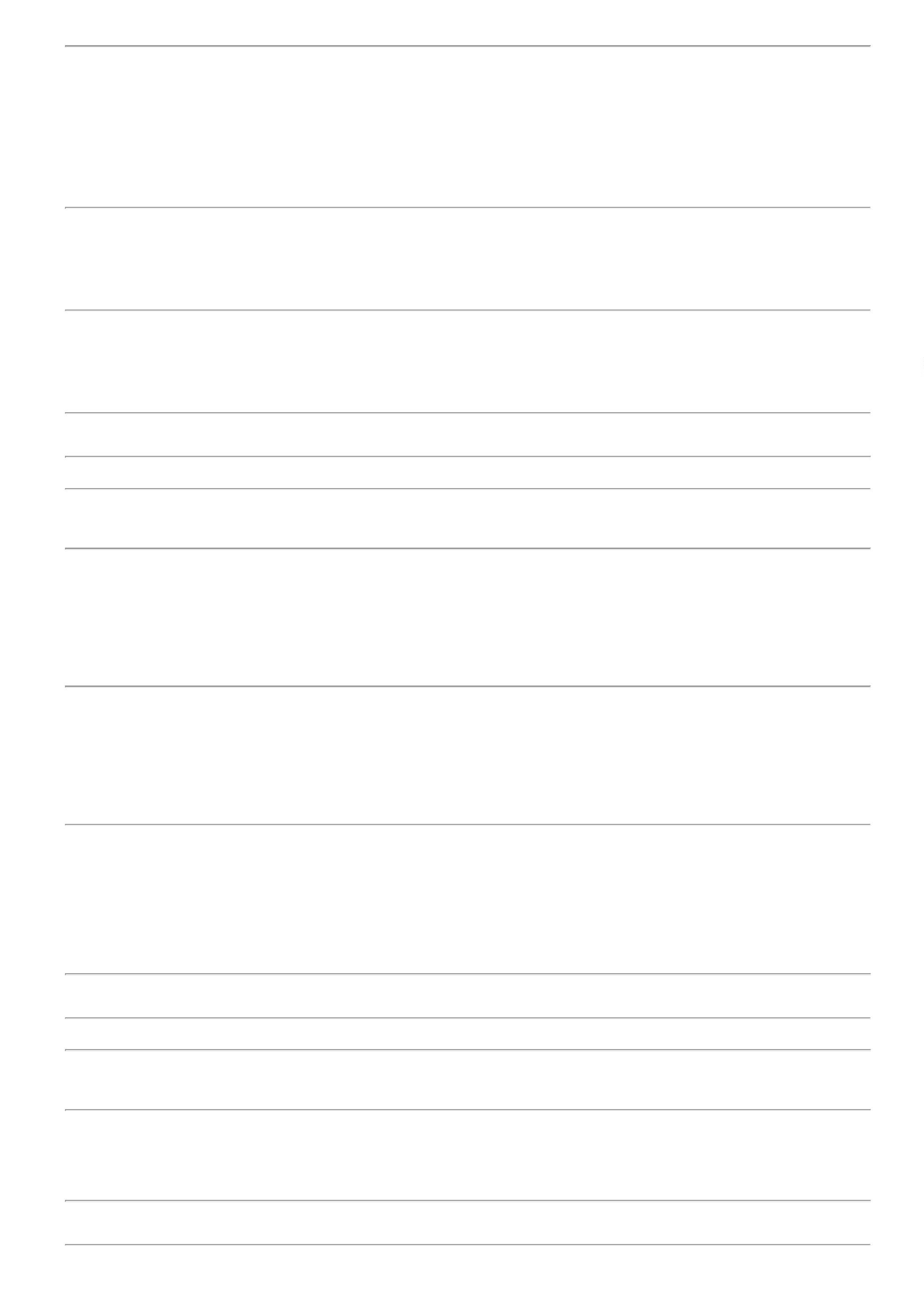 21/07/2022BionexoTotal de Itens da Cotação: 26Total de Itens Impressos: 1TotalGeral:R$2756.014.635,2250Clique aqui para geração de relatório completo com quebra de páginahttps://bionexo.bionexo.com/jsp/RelatPDC/relat_adjudica.jsp5/5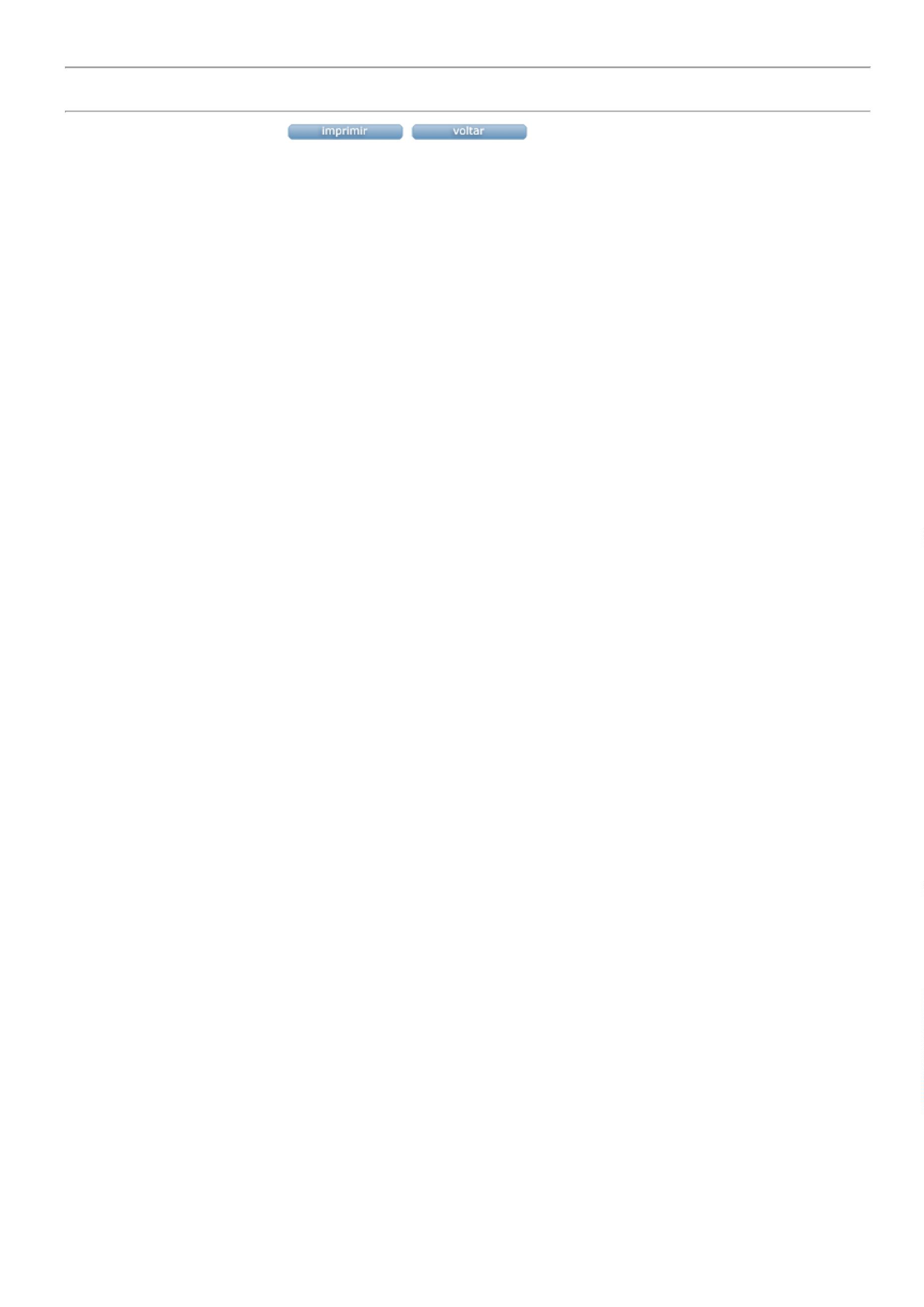 